Правила поведения учащихся муниципального общеобразовательного учреждения«Агинская средняя общеобразовательная  школа №1»Приняты Советом школы  25 марта 2006 годаНастоящие Правила устанавливают нормы поведения учеников в здании и на территории школы. Цель Правил – создание в школе нормальной рабочей обстановки, способствующей успешной учёбе каждого ученика, воспитание уважения к личности и её правам, развитие культуры поведения и навыков общения.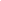 1. Общие правила поведения.1.1. Учащийся приходит в школу за 10-15 минут до начала занятий, чистый и опрятный. При входе в школу соблюдает правила вежливости, снимает в гардеробе верхнюю одежду, меняет обувь и следует к месту проведения урока.1.2. Запрещается приносить в школу и на её территорию с любой целью и использовать любым способом оружие, взрывчатые, взрыво- или огнеопасные предметы и вещества; спиртные напитки, наркотики, другие одурманивающие вещества и яды, газовые баллончики.1.3. Нельзя без разрешения педагогов уходить из школы и с её территории в урочное время. В случае пропуска учебных занятий учащийся должен предъявить классному руководителю справку от врача или записку от родителей (лиц, их заменяющих) о причине отсутствия на занятиях. Пропускать занятия без уважительных причин запрещается.1.4. Учащийся школы приносит необходимые учебные принадлежности, книги, тетради, дневник. Является в школу с подготовленными домашними заданиями по предметам согласно расписанию уроков.1.5. Учащийся школы проявляет уважение к старшим, заботится о младших. Учащиеся и педагоги обращаются друг к другу уважительно. Школьники уступают дорогу взрослым, старшие школьники - младшим, мальчики - девочкам.1.6. Вне школы учащиеся ведут себя так, чтобы не уронить свою честь и достоинство, не запятнать доброе имя школы.1.7. Учащиеся берегут имущество школы, оказывают посильную помощь в его ремонте, аккуратно относятся как к своему, так и к чужому имуществу.2. Поведение на занятиях.2.1. При входе педагога в класс учащиеся встают в знак приветствия, садятся после того, как педагог ответит на приветствие и разрешит сесть. Подобным образом учащиеся приветствуют любого взрослого, вошедшего в класс во время занятий.2.2. Каждый учитель имеет право определять специфические правила при проведении занятий по своему предмету, которые не должны противоречить законам России, нормативным документам и правилам школы. Эти правила обязательны для исполнения всеми учащимися, обучающимся у данного учителя.2.3. Во время урока нельзя шуметь, отвлекаться самому и отвлекать других посторонними разговорами, играми и другими, не относящимися к уроку, делами. Урочное время должно использоваться учащимися только для учебных целей. 2.4. Если во время занятий учащемуся необходимо выйти из класса, то он должен поднять руку и попросить разрешения педагога.2.5. Если учащийся хочет задать вопрос учителю или ответить на вопрос учителя, он поднимает руку. Звонок (сигнал) об окончании урока даётся для учителя. Только когда учитель объявит об окончании занятия, учащиеся вправе покинуть класс. При выходе учителя или другого взрослого из класса учащиеся встают.2.6. По первому требованию учителя, классного руководителя должен предъявляться дневник. Любые записи в дневниках учащимися должны выполняться аккуратно. После каждой учебной недели родители ученика ставят свою подпись в дневнике.3. Поведение до начала, в перерывах и после окончания занятий. 3.1. До начала урока учащиеся должны прибыть к кабинету до первого звонка; после первого звонка с разрешения учителя войти в класс и подготовиться к уроку;3.2.Во время перерывов (перемен) учащиеся обязаны:навести чистоту и порядок на своём рабочем месте; выйти из класса; при движении по коридорам, лестницам, проходам придерживаться правой стороны; подчиняться требованиям работников школы, дежурным учащимся; помочь подготовить класс по просьбе педагога к следующему уроку; в случае опоздания на урок постучаться в дверь кабинета, зайти, поздороваться с учителем, извиниться за опоздание и попросить разрешения сесть на место.3.3. Во время перерывов (перемен) учащимся запрещается:бегать по лестницам, вблизи оконных проёмов и в других местах, не приспособленных для игр; толкать друг друга, бросаться предметами и применять физическую силу для решения любого рода проблем; употреблять непристойные выражения и жесты в адрес любых лиц, шуметь, мешать отдыхать другим; курить в здании и на территории школы.3.4. После окончания занятий учащиеся должны получить одежду из гардероба, аккуратно одеться и покинуть школу, соблюдая правила вежливости.3.5. Дежурный по классу:находится в классе во время перемены; обеспечивает порядок в классе, проветривает помещение; помогает педагогу подготовить кабинет к следующему уроку; поддерживает соответствующие санитарные условия.4. Поведение в школьной столовой.4.1. В школьной столовой учащиеся подчиняются требованиям педагогов и работников столовой.4.2. Учащиеся соблюдают очередь при покупке пищи; проявляют внимание и осторожность при получении и употреблении горячих и жидких блюд; 4.3. Употребление  еды и напитков, приобретённых в столовой и принесённых с собой, разрешается только в столовой.4.4. После принятия пищи учащиеся убирают за собой столовые принадлежности и посуду, дежурные по классам вытирают стол.5. Заключительные положения. 5.1. Учащиеся школы не имеют права пропускать занятия без уважительных причин.5.2. Учащиеся не имеют права во время нахождения на территории школы и при проведении школьных мероприятий совершать действия, опасные для собственных жизни и здоровья, а так же окружающих.5.3. Учащиеся не имеют права находиться в здании школы после окончания учебных занятий или внеурочных мероприятий без разрешения работников школы.5.4. Настоящие Правила распространяются на территории школы и на все мероприятия, проводимые школой.5.5. За нарушение настоящих Правил и Устава Школы учащиеся привлекаются к ответственности по Правилам наложения взысканий.5.6. Настоящие Правила вывешиваются в Школе на видном месте для всеобщего ознакомления, публикуются на школьном сайте.